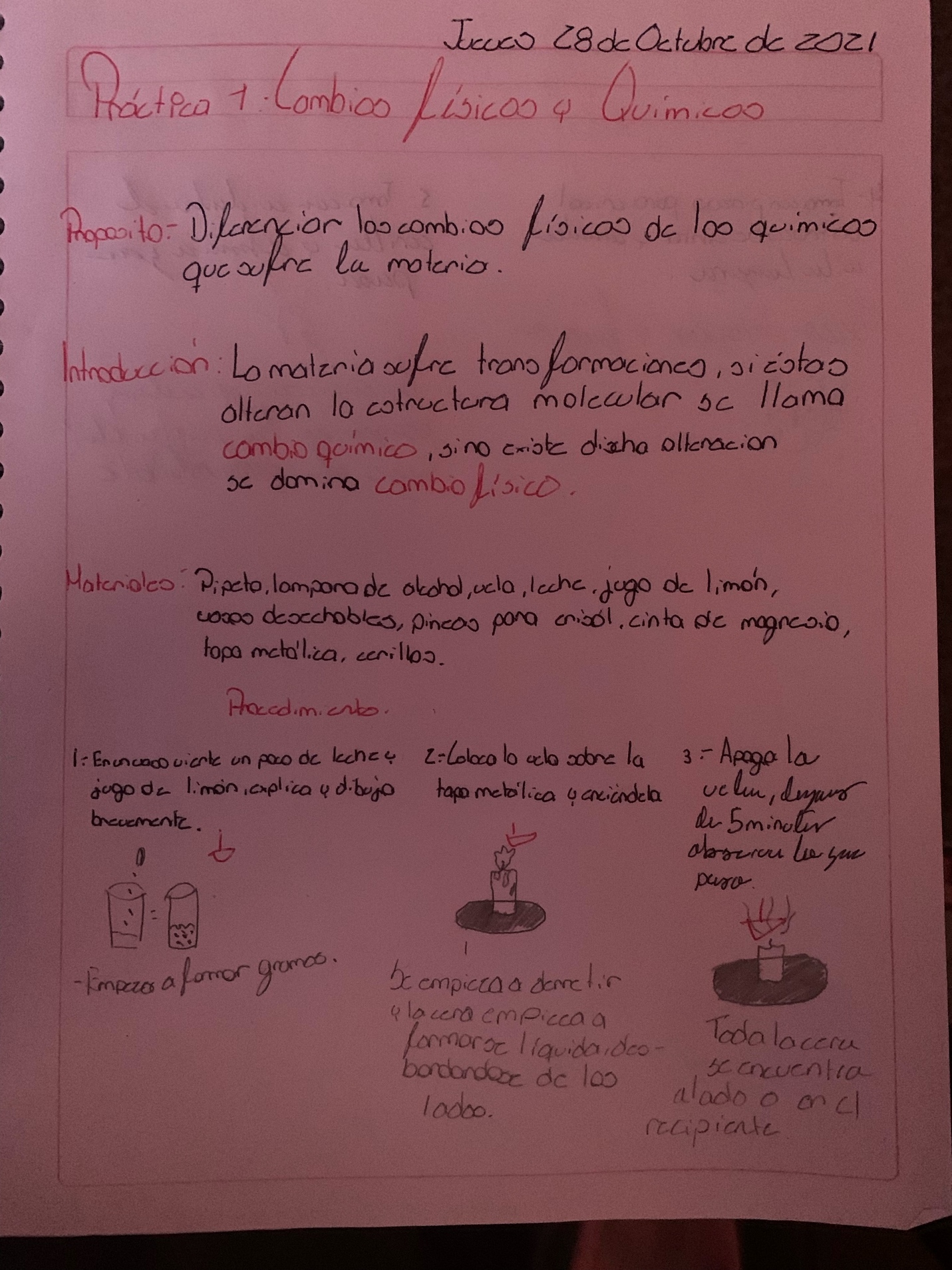 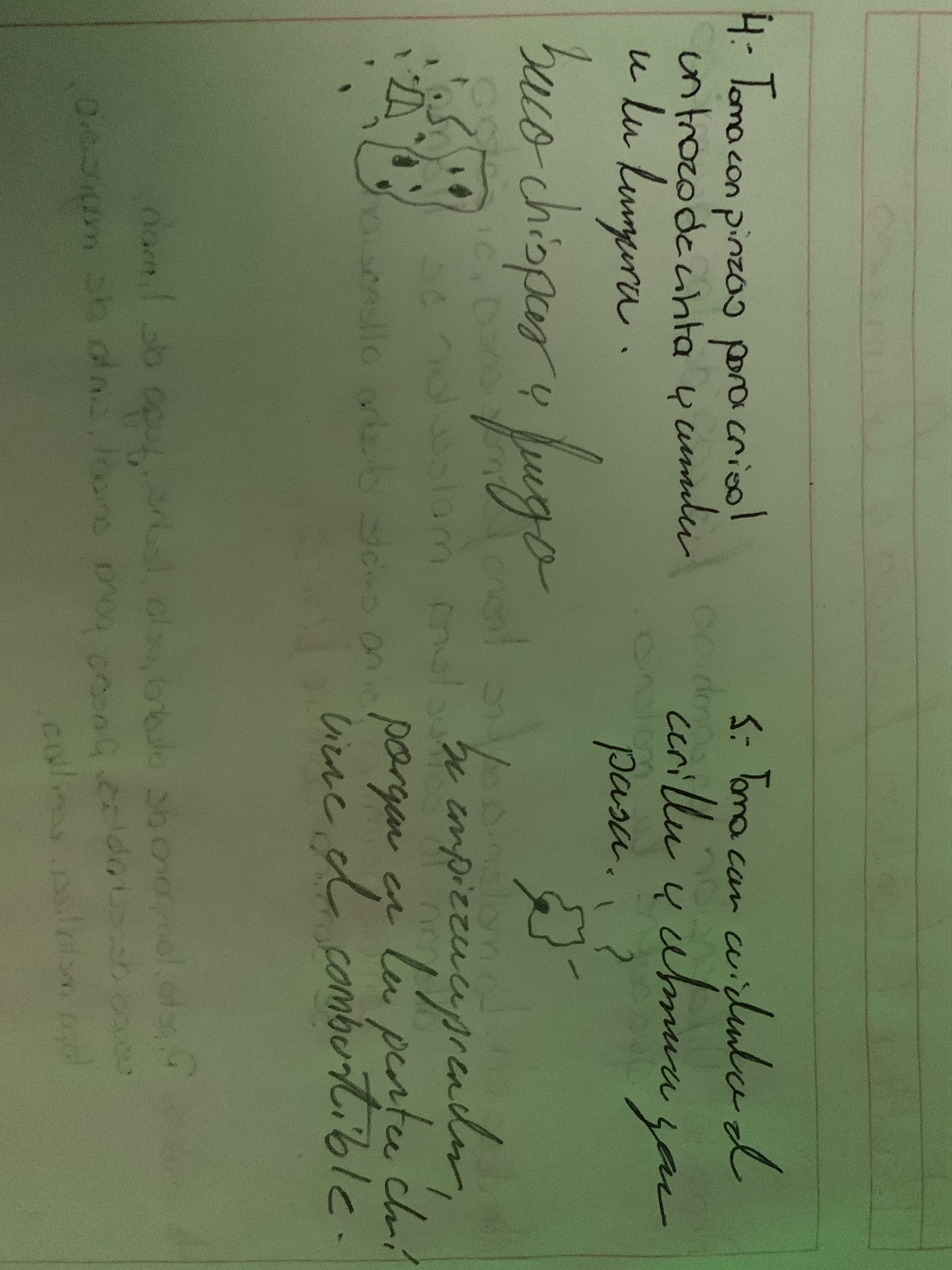 Descomposición de la leche: cambio físico Combustión del magnesio: cambio químico Fusión de la parafina: cambio químico Combustión del cerillo: cambio físico Solidificación de la parafina: cambio físico 